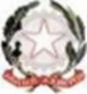 MINISTERO DELL’ISTRUZIONE E DEL MERITOISTITUTO COMPRENSIVO CAMPAGNA CAPOLUOGOScuola Infanzia - Primaria e Secondaria di 1° gradoVia Provinciale per Acerno - 84022 CAMPAGNA (SA)e-mail: SAIC8BJ00C@ISTRUZIONE.IT - sito internet: www.iccampagnacapoluogo.edu.itTel/Fax: 0828/241258 - Cod. Meccanografico: SAIC8BJ00C– C.F. 91053340658Oggetto: Autorizzazione screening DSAI sottoscritti _______________________________________________________________ (madre)__________________________________________________________________________(padre)genitori del minore______________________________________________________frequentanteclasse _____sez._____  della scuola primariaclasse_____sez._____  della scuola secondaria di I° gradodell'Istituto Comprensivo Campagna Capoluogo, informati sul diritto e sui limiti della legge 196/03 concernente la "Tutela delle persone e di altri soggetti rispetto al trattamento dei dati personali",  AUTORIZZANOla scuola ad effettuare uno screening finalizzato ad individuare eventuali difficoltà di apprendimento scolastico. Campagna _______________                                                                                                                                               Firma madre                                                                                  _______________________________                                                                                                                              Firma padre                                                                                            __________________________________